Aanvraag aanpassingen vavo schoolexamens en centrale examens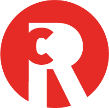 Vul onderstaand formulier in. Voor vragen kan je terecht bij Team Passend Onderwijs 075-6814050Scan/kopieer de bijbehorende verklaring, met (indien van toepassing) het psychodiagnostisch rapportScan het formulier en verklaringen(en) in en mail het naar zorgteam@regiocollege.nl. Inleveren of per post opsturen kan ook naar: Sandra Lelieveld, Cypressehout 99, kamer B0.13, 1507 EK ZaandamDe kleine lettertjes. Wel belangrijk!Hiervoor kom je alleen in aanmerking als je een verklaring én onderzoeksverslag hebt van een deskundige, waarin informatie over de gevraagde aanpassingen staat vermeld. Als je in het bezit bent van een dyslexieverklaring die voor 2009 is afgegeven, dan gelden daarvoor minder strenge eisen. Aanvragen voor computergebruik gaan altijd via de examencommissie, behalve als je dyslexie hebt.2Geldt als dit uitvoerbaar bij de toetsen is. De voorleessoftware kan niet worden geïnstalleerd op een MAC Book of op een tablet.3Deze aanvraag moet tijdig worden ingediend i.v.m. de aanvraag bij het CvTE. 4Verklaring (bijv. bevestiging Cluster 2) aanleveren.5 Heb je ook een andere beperking of stoornis, dan mag de extra examen-/toetstijd worden verdubbeld. Gegevens studentDatum aanvraagVoor- en achternaamGeboortedatumStudentnummerHandtekening studentHandtekening studentHandtekening ouder/verzorger (als je jonger bent dan 16 jaar)Kruis aan welke aanpassing je aan wil vragen. Dyslexie1extra tijd voorleesondersteuning2Loep of leesliniaal (eigen aanschaf)spellingscontrole (en computergebruik) je meldt dit per examen bij de examensecretarisDyscalculie1extra tijd bij het regulier rekenexamengebruik van standaardrekenkaarten, goedgekeurd door het college voor Toetsen en Examens bij het regulier rekenexamen aanpassingen bij centrale examens waarbij rekenen een rol speelt, namelijk voor…………………………………………………………………………………………………………………………………………………….(geef aan voor welke vakken)Autismespectrumstoornis (ASS), DCD en AD(H)D1extra tijd inzetten van pauze………………………………………………………………………………………………………………………(geef aan hoe vaak en hoe lang)koptelefoon zonder geluid (deze heb je of koop je zelf) Visuele beperking3extra tijd (50 of 100% tijdverlenging)maatwerk leveren m.b.t.:-een examen als digitaal Word-bestand geschikt maken voor spraak en/of brailleregel-voorleesondersteuning (een gesproken versie van het examen) 2-een examen als digitaal Word-bestand geschikt voor spraak en/of vergroting van het lettertypeaardrijkskunde en exacte vakken: (semi) mondeling afnemen van examen.Auditieve beperking3extra tijd3examens in aangepast vorm afnemen (bijvoorbeeld chatten, of in een gesprek)gebarentolk: vertaalt alleen ‘op verzoek’ en mits daar ook in het onderwijs gebruik van wordt gemaaktbespreken welke andere adviezen uit het ‘SIMEA-dossier voor schoolexamens’ worden overgenomen zoals bijvoorbeeld solo-apparatuur of koptelefoon met geluid (eigen aanschaf)Taalontwikkelingsstoornis (TOS was voorheen spraak- of taalstoornis)4extra tijd voorleesondersteuning2bespreken welke andere adviezen uit ‘SIMEA-dossier voor schoolexamens’ worden overgenomen spellingscontrole (en computergebruik) dit stemmen wij met het CvTE af.Kleurenblindheid examens met kleur: toezichthouder mag op verzoek van de kandidaat de kleur benoemen van een vlakdeel dat door de kandidaat wordt aangewezen of op verzoek van de kandidaat een vlakdeel aanwijzen met een door de kandidaat benoemde kleurLichamelijke beperking en ziekte extra tijdonderbreking van het examen: mag tijdens examens eten en/of drinken  mag tijdens examens naar het toiletinzetten van pauze……………………………………………………(geef aan hoe vaak en hoe lang)Minder dan 6 jaar onderwijs in Nederland gevolgd (alleen dit aanvraagformulier inleveren)extra tijd5OverigDit vul je in als er andere aanpassingen voor examinering/toetsing nodig zijn dan genoemd op het aanvraagformulier